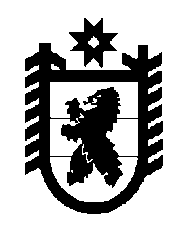 Российская Федерация Республика Карелия    РАСПОРЯЖЕНИЕГЛАВЫ РЕСПУБЛИКИ КАРЕЛИЯВ соответствии с Федеральным законом от 28 марта 1998 года                 № 53-ФЗ «О воинской обязанности и военной службе» и постановлением Правительства Российской Федерации от 11 ноября 2006 года № 663                  «Об утверждении Положения о призыве на военную службу граждан Российской Федерации»:1. Для проведения в октябре-декабре  2015 года призыва на военную службу граждан мужского пола в возрасте от 18 до 27 лет, состоящих на воинском учете или не состоящих, но обязанных состоять на воинском учете и не пребывающих в запасе, не имеющих права на освобождение или предоставление отсрочки от призыва на военную службу, создать призывную комиссию Республики Карелия и утвердить ее состав согласно приложению № 1. 2. По представлению военного комиссара Республики Карелия для осуществления призыва граждан на военную службу в октябре-декабре 
2015 года создать в  городских округах, муниципальных районах в Республике Карелия призывные комиссии в составах согласно приложению № 2. 3. Заседания призывной комиссии Республики Карелия проводить по мере необходимости, но не реже одного раза в неделю, начиная с 1 октября 2015 года. 4. Министерству здравоохранения и социального развития Республики Карелия:обеспечить с 1 октября по 31 декабря 2015 года участие в работе медицинских комиссий на территории муниципальных образований в Республике Карелия квалифицированных врачей-специалистов, имеющих опыт работы проведения военно-врачебной экспертизы, и необходимого количества среднего медицинского персонала (медицинских сестер) для проведения медицинского освидетельствования  (обследования) граждан, подлежащих призыву на военную службу;обеспечить своевременное качественное обследование граждан, подлежащих призыву на военную службу, исключить случаи немотивированного отказа в госпитализации или приеме на диагностические исследования по направлению врачей-экспертов медицинских комиссий отделов Военного комиссариата Республики Карелия по муниципальным образованиям;в ходе осеннего призыва граждан на военную службу 2015 года обеспечить вне очереди амбулаторно-поликлиническое обследование граждан, подлежащих призыву на военную службу, в государственных бюджетных учреждениях здравоохранения Республики Карелия согласно приложению № 3;на период работы сборного пункта Республики Карелия с 1 октября по 31 декабря  2015 года обеспечить резервирование по 5 койко-мест в государственных бюджетных учреждениях здравоохранения Республики Карелия  для внеочередного обследования  граждан, подлежащих призыву, а также при снятии их с команд в связи с заболеваниями согласно приложению № 3.5. Предложить военному комиссару Республики Карелия провести инструкторско-методические сборы с председателями призывных комиссий в городских округах и муниципальных районах в Республике Карелия,  начальниками отделов и  отделений Военного  комиссариата Республики Карелия, врачами, руководящими работой по медицинскому освидетельствованию призывников.6. Рекомендовать Министерству внутренних дел по Республике Карелия в соответствии с Федеральным законом от 7 февраля 2011 года          № 3-ФЗ  «О полиции» обеспечить незамедлительное реагирование на сообщения представителей Военного комиссариата Республики Карелия о происшествиях и направление нарядов полиции к сборному пункту Республики Карелия для обеспечения правопорядка. По заявкам Военного комиссариата Республики Карелия, направленным в установленном порядке, оказать содействие в сопровождении колонн и обеспечении их  безопасности при следовании команд от сборного пункта Республики Карелия до железнодорожного вокзала станции Петрозаводск.7. Рекомендовать главам администраций городских округов и муниципальных районов в Республике Карелия: совместно с начальниками отделов Военного комиссариата Республики Карелия по городам (районам) организовать чествование и торжественные проводы граждан, призванных на военную службу, подготовить и провести День призывника;привлекать для освещения хода призыва граждан на военную службу средства массовой информации в целях военно-патриотического воспитания населения.8. Настоящее распоряжение опубликовать в газете «Карелия».            Глава Республики  Карелия                                                             А.П. Худилайненг. Петрозаводск23 сентября 2015 года № 327-рСостав призывной комиссии Республики КарелияОсновной состав призывной комиссии Республики Карелия________________  Приложение № 2 к распоряжению Главы Республики  Карелияот  23 сентября 2015 года № 327-р     Составы призывных комиссий в городских округах и муниципальных районах в Республике Карелия Основные составы призывных комиссий в городских округах и муниципальных районах в Республике Карелия (по согласованию)Комиссия муниципального образования «Петрозаводский городской округ»Комиссия муниципального образования «Беломорский муниципальный район»Комиссия муниципального образования «Калевальский национальный район»Комиссия муниципального образования «Кемский муниципальный район»Комиссия муниципального образования «Кондопожский муниципальный район»Комиссия муниципального образования «Костомукшский городской округ»Комиссия муниципального образования «Лахденпохский муниципальный район»Комиссия муниципального образования «Лоухский муниципальный район»Комиссия муниципального образования «Медвежьегорский муниципальный район»Комиссия муниципального образования «Муезерский муниципальный район»Комиссия муниципального образования «Олонецкий национальный муниципальный район»Комиссия муниципального образования «Питкярантский муниципальный район»Комиссия  муниципального образования «Прионежский муниципальный район»Комиссия   муниципального образования «Пряжинский национальный муниципальный район»Комиссия муниципального образования «Пудожский муниципальный район»Комиссия муниципального образования «Сегежский муниципальный район»Комиссия муниципального образования «Сортавальский муниципальный район»Комиссия муниципального образования «Суоярвский район» Резервные составы призывных комиссий в городских округах и муниципальных районах в Республике Карелия (по согласованию)Комиссия № 1 муниципального образования «Петрозаводский городской округ» Комиссия № 2 муниципального образования «Петрозаводский городской округ» Комиссия муниципального образования «Беломорский муниципальный район»Комиссия муниципального образования «Калевальский национальный район»Комиссия муниципального образования «Кемский муниципальный район»Комиссия муниципального образования «Кондопожский муниципальный район»Комиссия муниципального образования «Костомукшский городской округ»Комиссия муниципального образования «Лахденпохский муниципальный район»Комиссия муниципального образования «Лоухский муниципальный район»Комиссия муниципального образования «Медвежьегорский муниципальный район»Комиссия муниципального образования «Муезерский муниципальный район»Комиссия муниципального образования «Олонецкий национальный муниципальный район»Комиссия муниципального образования «Питкярантский муниципальный район»Комиссия  муниципального образования «Прионежский муниципальный район»Комиссия муниципального образования «Пряжинский национальный муниципальный район»Комиссия муниципального образования «Пудожский муниципальный район»Комиссия муниципального образования «Сегежский муниципальный район»Комиссия муниципального образования «Сортавальский муниципальный район»Комиссия муниципального образования «Суоярвский район»_________________Приложение № 3 к распоряжению Главы Республики  Карелияот 23 сентября 2015 года № 327-р      Переченьмедицинских учреждений Республики Карелия, в которых  должно проводиться  амбулаторно-поликлиническое обследование граждан, подлежащих призыву на военную службу, а также резервирование койко-мест для внеочередного обследования граждан данной категорииГосударственное бюджетное учреждение здравоохранения Республики Карелия «Республиканская больница имени В.А. Баранова»Государственное бюджетное учреждение здравоохранения Республики Карелия «Республиканский онкологический диспансер»Государственное бюджетное учреждение здравоохранения Республики Карелия «Республиканский наркологический диспансер»Государственное бюджетное учреждение здравоохранения Республики Карелия «Республиканский противотуберкулезный диспансер»Государственное бюджетное учреждение здравоохранения Республики Карелия «Республиканский психоневрологический диспансер»Государственное бюджетное учреждение здравоохранения Республики Карелия «Республиканский кожно-венерологический диспансер»Государственное бюджетное учреждение здравоохранения Республики Карелия «Республиканская инфекционная больница»Государственное бюджетное учреждение здравоохранения Республики Карелия «Больница скорой медицинской помощи»Государственное бюджетное учреждение здравоохранения Республики Карелия «Городская поликлиника № 1»Государственное бюджетное учреждение здравоохранения Республики Карелия «Городская поликлиника № 2»Государственное бюджетное учреждение здравоохранения Республики Карелия «Городская поликлиника № 3»Государственное бюджетное учреждение здравоохранения Республики Карелия «Городская поликлиника № 4»Государственное бюджетное учреждение здравоохранения Республики Карелия «Межрайонная больница №1»Государственное бюджетное учреждение здравоохранения Республики Карелия «Беломорская центральная районная больница»Государственное бюджетное учреждение здравоохранения Республики Карелия «Калевальская центральная районная больница»Государственное бюджетное учреждение здравоохранения Республики Карелия «Кемская центральная районная больница»Государственное бюджетное учреждение здравоохранения Республики Карелия «Кондопожская центральная районная больница»Государственное бюджетное учреждение здравоохранения Республики Карелия «Лоухская центральная районная больница»Государственное бюджетное учреждение здравоохранения Республики Карелия «Медвежьегорская центральная районная больница»Государственное бюджетное учреждение здравоохранения Республики Карелия «Олонецкая центральная районная больница»Государственное бюджетное учреждение здравоохранения Республики Карелия «Питкярантская центральная районная больница»Государственное бюджетное учреждение здравоохранения Республики Карелия «Прионежская центральная районная больница»Государственное бюджетное учреждение здравоохранения Республики Карелия «Пряжинская центральная районная больница»Государственное бюджетное учреждение здравоохранения Республики Карелия «Пудожская центральная районная больница»Государственное бюджетное учреждение здравоохранения Республики Карелия «Сегежская центральная районная больница»Государственное бюджетное учреждение здравоохранения Республики Карелия «Сортавальская центральная районная больница»Государственное бюджетное учреждение здравоохранения Республики Карелия «Суоярвская центральная районная больница»Государственное казенное учреждение здравоохранения «Республиканская психиатрическая  больница»Государственное бюджетное учреждение здравоохранения  Республики Карелия «Республиканский центр по профилактике и борьбе со СПИД и инфекционными заболеваниями»Государственное бюджетное учреждение здравоохранения Республики Карелия  «Городская стоматологическая поликлиника»Государственное бюджетное учреждение здравоохранения  Республики Карелия «Детская стоматологическая поликлиника»___________________Приложение № 1 к распоряжениюГлавы Республики Карелияот 23 сентября 2015 года № 327-р   Худилайнен А.П.-Глава Республики Карелия, председатель призывной комиссииАртемьев А.А.-военный комиссар Республики Карелия, заместитель председателя призывной комиссииНасонова Н.В.-фельдшер-секретарь военно-врачебной комиссии          Военного комиссариата Республики Карелия, секретарь призывной комиссииСироткин В.В.-начальник отдела организации деятельности участковых уполномоченных полиции и подразделений по делам несовершеннолетних Министерства внутренних дел по Республике  Карелия  (по согласованию)Скрыников И.С.   -Министр труда и занятости Республики Карелия Балгачев А.В.    - начальник отдела Министерства образования Республики КарелияВонти В.А.-председатель Координационного совета Карельской региональной общественной организации «Общество солдатских матерей» (по согласованию)Синицин А.С.-врач-методист военно-врачебной комиссии Военного комиссариата Республики КарелияОпанасюк В.А.-врач-хирург военно-врачебной комиссии Военного комиссариата Республики Карелия Попова З.А.-врач-терапевт военно-врачебной комиссии Военного комиссариата Республики КарелияМиргородская Л.Н.-врач-невропатолог военно-врачебной комиссии Военного комиссариата Республики КарелияНепаридзе С.Э.-врач-психиатр военно-врачебной комиссии Военного комиссариата Республики КарелияСыроежко В.Е.    -врач-офтальмолог военно-врачебной комиссии Военного комиссариата Республики КарелияШтанько Е.Ю.-врач-оториноларинголог военно-врачебной комиссии Военного комиссариата Республики КарелияКурмышкин В.Г.-врач-дерматолог военно-врачебной комиссии Военного комиссариата Республики КарелияШишкина Т.Н.-врач-стоматолог военно-врачебной комиссии Военного комиссариата Республики КарелияРезервный состав призывной комиссии Республики КарелияУлич В.В.-заместитель Главы Республики Карелия по социальным вопросам, председатель призывной комиссииТароев О.В.-начальник отдела подготовки и призыва граждан на    военную службу Военного комиссариата Республики Карелия, заместитель председателя  призывной комиссииБелодедова Е.В.-фельдшер-секретарь военно-врачебной комиссии Военного комиссариата Республики Карелия, секретарь призывной комиссииДворецкий Н.В.-заместитель начальника управления по работе с личным составом Министерства внутренних дел по Республике Карелия (по согласованию)Колесникова Н.С.-специалист I категории Министерства образования Республики Карелия Кузнецов В.Н.  -ведущий специалист Министерства труда и занятости  Республики Карелия Елизарова Е.Н.-член Координационного совета  Карельской региональной общественной организации «Общество солдатских матерей» (по согласованию) Поданева А.Б.-врач-хирург государственного бюджетного учреждения здравоохранения Республики Карелия «Городская поликлиника № 1» Ганус В.В.-врач-терапевт государственного бюджетного учреждения здравоохранения Республики Карелия «Городская поликлиника № 1» Чумакова Н.А.-врач-невролог государственного бюджетного учреждения здравоохранения Республики Карелия «Городская поликлиника № 1» Хабарова Л.А.-врач-офтальмолог государственного бюджетного учреждения здравоохранения Республики Карелия «Городская поликлиника № 1» Новикова Т.Н.-врач-оториноларинголог государственного бюджетного учреждения здравоохранения Республики Карелия «Городская поликлиника № 1» Смирнова Э.Г.-врач-дерматолог филиала № 4 федерального государственного казенного учреждения «442 Военный клинический госпиталь» Министерства обороны Российской Федерации (по согласованию)Дайлидонис И.В.-врач-стоматолог – хирург государственного бюджетного учреждения здравоохранения Республики Карелия «Городская стоматологическая поликлиника» Лало А.В.-врач-психиатр государственного бюджетного учреждения здравоохранения Республики Карелия «Республиканский психоневрологический диспансер» Томберг И.В.-начальник отдела специальных программ аппарата администрации Петрозаводского городского округа, председатель призывной комиссииИльичев С.А.-начальник отдела Военного комиссариата Республики Карелия по городу Петрозаводску, заместитель председателя призывной комиссииАчинович М.А.-фельдшер отделения подготовки и призыва граждан на военную службу отдела Военного комиссариата Республики Карелия по городу Петрозаводску, секретарь призывной комиссииГеттоева А.А.-методист муниципального автономного учреждения дополнительного профессионального образования Петрозаводского городского округа «Центр развития образования»Гребенев М.П.-врач-терапевт отделения подготовки и призыва граждан на военную службу отдела Военного комиссариата Республики Карелия по городу Петрозаводску – врач, руководящий работой по медицинскому освидетельствованию граждан, подлежащих призыву на военную службуЛарионов Е.Р. -начальник отделения морально-психологического обеспечения отдела по работе с личным составом управления Министерства внутренних дел Российской Федерации по городу ПетрозаводскуСвидский С.А.-заместитель директора Государственного казенного учреждения Республики Карелия «Центр занятости  населения города Петрозаводска»Саламахина Л.Г.-заместитель главы администрации муниципального образования «Беломорский муниципальный район», председатель призывной комиссииАнисько В.Т.-начальник отдела Военного комиссариата Республики Карелия  по Беломорскому району, заместитель председателя призывной комиссииМисникевич О.Г.-фельдшер отдела Военного комиссариата  Республики Карелия  по Беломорскому району, секретарь призывной комиссииБахирева Т.А.-директор Государственного казенного учреждения Республики Карелия «Центр занятости населения Беломорского района»Котинова Е.Г.-заместитель начальника отдела  образования администрации  муниципального образования «Беломорский муниципальный район»Драль О.Б.-начальник отделения участковых уполномоченных полиции и подразделений по делам несовершеннолетних отделения  Министерства внутренних дел Российской Федерации по Беломорскому районуСмирнова А.С.-врач-хирург государственного  бюджетного учреждения здравоохранения Республики Карелия «Беломорская центральная районная больница» –  врач, руководящий работой по медицинскому освидетельствованию граждан, подлежащих призыву на военную службуБулавцева В.И.-глава администрации Калевальского муниципального района, председатель призывной комиссииСилич А.А.-начальник отдела Военного комиссариата  Республики Карелия  по Калевальскому району, заместитель председателя призывной комиссииКорнеенкова Ю.М.-фельдшер отдела Военного комиссариата  Республики Карелия  по Калевальскому району, секретарь призывной комиссииАнанич В.В.-директор Муниципального бюджетного учреждения «Управление  образования Калевальского муниципального района»Крупенькина С.В.-главный врач Государственного бюджетного  учреждения здравоохранения Республики Карелия «Калевальская центральная районная больница» – врач, руководящий работой по медицинскому освидетельствованию граждан, подлежащих призыву на военную службу Леонтьева Е.С.-участковый уполномоченный  полиции группы участковых уполномоченных и подразделений по делам несовершеннолетних отделения Министерства внутренних дел Российской Федерации по Калевальскому району Немытченко В.П.-директор Государственного казенного учреждения Республики Карелия «Центр занятости населения Калевальского района»Буркут В.С.-представитель Карельского регионального молодежного общественного движения «Молодежь Калевальского района»Разумейчик Ю.К.-глава администрации Кемского муниципального района, председатель призывной комиссииТуркин В.С.-начальник отдела Военного комиссариата Республики Карелия  по городу Кемь и Кемскому району, заместитель председателя призывной комиссииМорозов С.А.-фельдшер отдела Военного комиссариата Республики Карелия по городу Кемь и Кемскому району, секретарь призывной комиссииЗуев А.А.-директор Государственного казенного учреждения Республики Карелия «Центр занятости населения Кемского района»Пауш С.В.-начальник Муниципального казенного учреждения «Управление образования» Кемского муниципального района Коломеец Н.Д.-помощник начальника отделения Министерства внутренних дел Российской Федерации по Кемскому районуЗадкова Т.И.-главный врач Государственного бюджетного учреждения здравоохранения Республики Карелия «Кемская центральная районная больница» – врач, руководящий работой по медицинскому освидетельствованию граждан, подлежащих призыву на военную службуКирпу Д.И.-заместитель главы администрации Кондопожского муниципального  района, председатель призывной комиссииПрусаков А.А.-начальник отдела Военного комиссариата Республики Карелия  по городу Кондопога и Кондопожскому району, заместитель председателя призывной комиссииИванова И.А.-фельдшер отдела Военного комиссариата Республики Карелия  по городу Кондопога и Кондопожскому району, секретарь призывной комиссииПавловская С.В.-специалист группы по работе с личным составом отдела Министерства внутренних дел Российской Федерации по Кондопожскому району Кобзева Н.З.-старший инспектор Государственного казенного учреждения Республики Карелия «Центр занятости населения Кондопожского района»Герасимков Ф.А.-начальник отдела образования администрации Кондопожского муниципального района Солохин О.С.-врач-невропатолог Государственного бюджетного учреждения здравоохранения Республики Карелия «Кондопожская центральная районная больница» – врач, руководящий работой по медицинскому освидетельствованию граждан, подлежащих призыву на военную службуМатковская Н.А.-заместитель главы администрации Костомукшского городского округа, председатель призывной комиссииКильдеев Р.А.-начальник отдела Военного комиссариата Республики Карелия  по городу Костомукше, заместитель председателя призывной комиссииДаниленко Ф.П.-фельдшер отдела Военного комиссариата Республики Карелия  по городу Костомукше, секретарь призывной комиссииАндреев С.В.-старший специалист группы по работе с личным составом отделения Министерства внутренних дел Российской Федерации  по городу КостомукшеКережина О.А.-директор Государственного казенного учреждения Республики Карелия «Центр занятости населения города Костомукша»Хинконен Л.И.-главный специалист управления образования администрации Костомукшского городского округа  Алексеева Н.А.-заместитель главного врача Государственного бюджетного учреждения здравоохранения Республики Карелия «Межрайонная больница №1» по поликлинической работе – врач, руководящий работой по медицинскому освидетельствованию граждан, подлежащих призыву на военную службуАлипова Е.А.-заместитель главы администрации  Лахденпохского муниципального района по социальной политике, председатель призывной комиссии Поляков Р.В.-начальник отдела Военного комиссариата Республики Карелия  по городу Сортавале и Лахденпохскому району, заместитель председателя призывной комиссииЛитусова Н.И.-фельдшер отдела Военного комиссариата Республики Карелия  по городу Сортавале и Лахденпохскому району, секретарь призывной комиссииДитина А.А.-директор Муниципального учреждения «Районное управление образования и по делам молодежи»Карташов А.А.-начальник отделения участковых уполномоченных полиции и подразделений по делам несовершеннолетних  отделения Министерства внутренних дел Российской Федерации  по Лахденпохскому районуСмирнов В.А.-заместитель главного врача по медицинскому обслуживанию населения Государственного бюджетного учреждения здравоохранения Республики Карелия «Сортавальская   центральная районная больница» – врач, руководящий работой по медицинскому освидетельствованию граждан, подлежащих призыву на военную службу     Ульянова Н.В.-директор Государственного казенного учреждения Республики Карелия «Центр занятости населения Лахденпохского района»Исакова Г.А.-заместитель главы администрации Лоухского муниципального района, председатель призывной комиссии Константинов С.С.-начальник отдела Военного комиссариата Республики Карелия по   Лоухскому району, заместитель председателя призывной комиссииНайденова Т.А.-фельдшер отдела Военного комиссариата  Республики Карелия по Лоухскому району, секретарь призывной комиссииСторч Е.Е.-специалист Муниципального казенного учреждения «Районное управление образования Лоухского района» Липаев А.В.-заместитель начальника отделения Министерства внутренних дел Российской Федерации  по Лоухскому районуПуртова Л.М.-врач-терапевт Государственного бюджетного учреждения здравоохранения Республики Карелия «Лоухская центральная районная больница» – врач, руководящий работой по медицинскому освидетельствованию граждан, подлежащих призыву на военную службу Сень М.Н.-заместитель директора Государственного казенного учреждения Республики Карелия «Центр занятости населения Лоухского района» Михайлов Е.В.-заместитель главы администрации муниципального образования «Медвежьегорский муниципальный район», председатель призывной комиссииСамарин А.М.-начальник отдела Военного комиссариата Республики Карелия по   Медвежьегорскому району, заместитель председателя призывной комиссииСавенко Н.В.-фельдшер отдела Военного комиссариата Республики Карелия по  Медвежьегорскому району, секретарь  призывной комиссииТухкин Н.Ф.-директор  Государственного казенного учреждения Республики Карелия «Центр занятости населения Медвежье-горского района»Конжезерова Л.В.-ведущий специалист  муниципального казенного учреждения «Управление образования, по делам молодежи, культуре и спорту» Медвежьегорского районаКоркин А.С.-заместитель начальника полиции отдела Министерства внутренних дел Российской Федерации  по Медвежьегорскому районуФоменко Е.Г.-врач-терапевт Государственного бюджетного учреждения здравоохранения Республики Карелия «Медвежьегорская центральная районная больница» – врач, руководящий работой по медицинскому освидетельствованию граждан, подлежащих призыву на военную службуПутролайнен Т.А.-глава администрации Муезерского муниципального  района, председатель призывной комиссииМисюкевич Т.В.-начальник отдела Военного комиссариата Республики Карелия по Муезерскому району, заместитель председателя призывной комиссии Дмитриева О.Ю.-фельдшер отдела Военного комиссариата Республики Карелия по   Муезерскому району, секретарь призывной комиссииБарсук Р.В.-начальник отделения Министерства внутренних дел Российской Федерации  по Муезерскому районуПчелкина А.В.-заместитель главы администрации Муезерского муниципального района, начальник отдела образования и по делам молодежиТимофеев В.А.-врач-хирург Государственного бюджетного учреждения здравоохранения Республики Карелия «Межрайонная  больница №1» – врач, руководящий работой по медицинскому освидетельствованию граждан, подлежащих призыву на военную службуЧучулаева Е.Ф.-директор Государственного казенного учреждения Республики Карелия «Центр занятости населения Муезерского района»Мурый В.Н.-заместитель главы администрации Олонецкого национального муниципального района,  председатель призывной комиссииЕрмачков А.Ю.-начальник отдела Военного комиссариата Республики Карелия  по Питкярантскому и Олонецкому районам, заместитель председателя призывной комиссииМартысевич Е.М.-фельдшер отдела Военного комиссариата Республики Карелия  по Питкярантскому и Олонецкому районам, секретарь призывной комиссииПавлова М.Е.-врач-терапевт Государственного бюджетного учреждения здравоохранения Республики Карелия  «Олонецкая центральная районная больница» – врач, руководящий работой по медицинскому освидетельствованию граждан, подлежащих призыву на военную службуБруссуева Е.И.-начальник отдела образования управления социального развития администрации  Олонецкого национального муниципального районаФомин А.Н.-начальник отдела участковых уполномоченных полиции и подразделений  по делам несовершеннолетних отдела Министерства внутренних дел Российской Федерации  по Олонецкому районуТерентьева Г.М.-директор Государственного казенного учреждения Республики Карелия «Центр занятости населения Олонецкого района»Старикова О.А.-глава администрации Питкярантского муниципального района,  председатель призывной комиссииЕрмачков А.Ю.-начальник отдела Военного комиссариата Республики Карелия  по Питкярантскому и Олонецкому районам, заместитель председателя призывной комиссииМартысевич Е.М.-фельдшер отдела Военного комиссариата Республики Карелия  по Питкярантскому и Олонецкому районам, секретарь призывной комиссииКликачев В.А.-начальник отделения участковых уполномоченных полиции и подразделений по делам несовершеннолетних отдела Министерства внутренних дел Российской Федерации  по Питкярантскому районуПугачева А.И.-заместитель начальника Муниципального учреждения «Управление образованием Питкярантского района»Шестакова В.В.-заместитель директора Государственного казенного учреждения Республики Карелия «Центр занятости населения Питкярантского района»Житова Т.В.-врач-отоларинголог  Государственного бюджетного учреждения здравоохранения Республики Карелия «Питкярантская центральная районная больница» – врач, руководящий работой по медицинскому освидетельствованию граждан, подлежащих призыву на военную службуБашарова М.Г.-начальник отдела администрации Прионежского муниципального района, председатель призывной комиссииМакаревич Д.В.-начальник отдела Военного комиссариата  Республики Карелия по Пряжинскому и Прионежскому районам,  заместитель председателя призывной комиссииСанычева Т.В.-фельдшер отдела Военного комиссариата  Республики Карелия по Пряжинскому и Прионежскому районам, секретарь  призывной комиссииДубровский В.К.-директор Государственного казенного учреждения Республики Карелия «Центр занятости населения Прионежского района»Гребенев М.П.-врач-специалист отделения подготовки и призыва граждан на военную службу отдела Военного комиссариата Республики Карелия по городу Петрозаводску – врач, руководящий работой по медицинскому освидетельствованию граждан, подлежащих призыву на военную службуПархомук Л.А.-начальник отдела образования и социального развития администрации Прионежского муниципального районаСенюшкин А.Р.-помощник начальника отдела Министерства внутренних дел Российской Федерации (по работе с личным составом) – начальник группы по работе с личным составом отдела Министерства внутренних дел Российской Федерации  по Прионежскому районуИльюткина Л.В.-заместитель главы администрации Пряжинского национального муниципального района, председатель призывной комиссииМакаревич Д.В.-начальник отдела Военного комиссариата Республики Карелия по Пряжинскому и Прионежскому районам,  заместитель председателя призывной комиссииСанычева Т.В.-фельдшер отдела Военного комиссариата Республики Карелия по Пряжинскому и Прионежскому районам, секретарь  призывной комиссииЛотто И.Б.-директор Государственного казенного учреждения Республики Карелия «Центр занятости населения Пряжинского района»Савина И.Ю.-заместитель главного врача, врач-терапевт Государственного бюджетного учреждения здравоохранения Республики Карелия «Пряжинская центральная районная больница» – врач, руководящий работой по медицинскому освидетельствованию граждан, подлежащих призыву на военную службуПопов А.А.-начальник отделения участковых уполномоченных полиции и подразделений по делам несовершеннолетних отделения  Министерства внутренних дел Российской Федерации по Пряжинскому районуКорнева А.А.-начальник отдела образования администрации Пряжинского национального муниципального районаЕресов В.Н.-глава администрации Пудожского муниципального района, председатель призывной комиссииИграков А.А.-начальник отдела Военного комиссариата Республики Карелия по  Пудожскому району, заместитель председателя призывной комиссииЧуркина Т.И.-фельдшер отдела Военного комиссариата Республики Карелия по  Пудожскому району, секретарь призывной комиссии Народова С.М.-врач-дерматолог Государственного бюджетного учреждения здравоохранения Республики Карелия «Пудожская  центральная районная больница» – врач, руководящий работой по медицинскому освидетельствованию граждан, подлежащих призыву на военную службуШинов А.Г.-заместитель  начальника отдела – начальник полиции отдела Министерства внутренних дел Российской Федерации  по Пудожскому районуМоскалева Н.Н.-директор Государственного казенного учреждения Республики Карелия «Центр занятости  населения Пудожского района»Викулин В.Н. -ведущий специалист отдела по образованию, молодежной политике и  физической культуре администрации Пудожского муниципального района Векслер И.П.-глава администрации Сегежского муниципального района, председатель призывной комиссии Никитин А.В.-начальник отдела Военного комиссариата Республики Карелия  по городу Сегеже и Сегежскому району, заместитель председателя призывной комиссии Разборова Л.М.-фельдшер  отдела Военного комиссариата Республики Карелия  по городу Сегеже и Сегежскому району, секретарь призывной комиссииКовалева И.П.-директор Государственного казенного учреждения Республики Карелия «Центр занятости населения Сегежского района»Ткачук Д.В.-руководитель группы по работе с личным составом отдела Министерства внутренних дел Российской Федерации по Сегежскому району Махмутова С.О.-начальник управления образованием администрации Сегежского муниципального района Корнилова В.В.-врач районной поликлиники Государственного бюджетного учреждения здравоохранения Республики Карелия «Сегежская центральная  районная больница» – врач, руководящий работой по медицинскому освидетельствованию граждан, подлежащих призыву на военную службу                                                                                                                                                                                                                                                                                                                                                                                                                                                                                                                                                                                                                                                                                                                                                                                                                                                                                                                                                                                                                                                                                                                                                                                                                                                                                                                                                                                                                                                                                                                                                                                                                                                                                                                                                                                                                                                                                                                                                                                                                                                                                                                                                                                                                                                                                                                                                                                                                                                                                                                                                                                                                                                                                                                                                                                                                                                                                                                                                                                                                                                                                                                                                                                                                                                                                                                                                                                             Денисов В.Ф.-начальник отдела по контролю и противодействию коррупции администрации Сортавальского муниципального района, председатель призывной комиссииПоляков Р.В.-начальник отдела Военного комиссариата Республики Карелия по   городу Сортавала и Лахденпохскому району, заместитель председателя призывной комиссии Литусова Н.И.-фельдшер отдела Военного комиссариата Республики Карелия по   городу Сортавала и Лахденпохскому району, секретарь призывной комиссииВинников А.С.-специалист I категории районного комитета образования Сортавальского муниципального районаКарельская С.А.-заведующая поликлиническим отделением Государственного бюджетного учреждения здравоохранения Республики Карелия «Сортавальская центральная районная больница» – врач, руководящий работой по медицинскому освидетельствованию граждан, подлежащих призыву на военную службуРябов В.В.-заместитель начальника  отделения Министерства внутренних дел Российской Федерации по Сортавальскому районуШувалов А.Н.-директор Государственного казенного учреждения Республики Карелия «Центр занятости населения города Сортавала»Почкунова Т.И.-представитель местной общественной организации «Совет женщин Надежда» г. СортавалаДанько Г.Г.-глава администрации муниципального образования «Суоярвский район» Республики Карелия, председатель призывной комиссииШаруев В.Г.-начальник отдела Военного комиссариата Республики Карелия  по Суоярвскому району, заместитель председателя призывной комиссии Бакулярова Н.Ф.-фельдшер отдела Военного комиссариата Республики Карелия  по Суоярвскому району, секретарь призывной  комиссии Вешкельский А.С.-участковый уполномоченный полиции отделения участковых уполномоченных полиции и подразделений по делам несовершеннолетних отделения Министерства внутренних дел Российской Федерации по Суоярвскому району Гульчук А.А.-директор Государственного казенного учреждения Республики Карелия «Центр занятости населения Суоярвского района»Шорина Е.А.-начальник отдела учебно-организационного и хозяйственного обеспечения Муниципального учреждения «Управление образования Суоярвского района» Теселкина Р.И.-врач-терапевт Государственного бюджетного  учреждения здравоохранения Республики Карелия «Суоярвская центральная районная больница» – врач, руководящий работой   по медицинскому  освидетельствованию граждан, подлежащих призыву на военную службу  Чистяков А.В.-главный специалист отдела специальных программ аппарата администрации Петрозаводского городского округа, председатель призывной комиссииСтрелков А.А.-начальник отделения подготовки и призыва граждан на военную службу отдела Военного комиссариата Республики Карелия по городу Петрозаводску, заместитель председателя призывной комиссииПугачева Т.Е.-медицинская сестра Государственного бюджетного учреждения здравоохранения Республики Карелия «Городская поликлиника № 2», секретарь призывной комиссииСверчкова Н.А.-ведущий специалист управления образования комитета социального развития администрации Петрозаводского городского округаИванова Т.П.-врач-терапевт Государственного бюджетного учреждения здравоохранения Республики Карелия «Городская поликлиника № 2» – врач, руководящий работой по медицинскому освидетельствованию граждан, подлежащих призыву на военную службуМишков Ю.Б. -директор Государственного казенного учреждения Республики Карелия «Центр занятости населения города Петрозаводска»Бондарев-Софрин М.Г.-заместитель  командира роты № 2 отдельного батальона патрульно-постовой службы полиции управления Министерства внутренних дел Российской Федерации по городу ПетрозаводскуГалвяло В.С.-старший специалист группы организации воспитательной работы отдельного батальона патрульно-постовой службы полиции управления  Министерства внутренних дел Российской Федерации по  городу  ПетрозаводскуГуцунаев А.Р.-старший специалист группы организации воспитательной работы отделения морально-психологического обеспечения отдела по работе с личным составом управления  Министерства внутренних дел Российской Федерации по  городу  ПетрозаводскуМихайлов А.А.-старший специалист группы по работе с личным составом отдельного батальона патрульно-постовой службы государственной инспекции безопасности дорожного движения управления  Министерства внутренних дел Российской Федерации по  городу  ПетрозаводскуХаяйнен С.А.-  старший методист муниципального автономного  учреждения дополнительного профессионального образования Петрозаводского городского округа «Центр развития образования»Обермейц Н.Л.-инспектор отдела охраны общественного порядка управления Министерства внутренних дел Российской Федерации по городу ПетрозаводскуПрохоров Ю.И.-специалист по кадрам отдела по работе с личным составом управления Министерства внутренних дел Российской Федерации  по городу Петрозаводску                                                                  Литвинчук М.В.-инспектор отделения организации охраны общественного порядка при проведении массовых мероприятий отдела охраны общественного порядка управления Министерства внутренних дел Российской Федерации  по городу Петрозаводску                                                                  Степанов А.С.-консультант по защите информации аппарата администрации Петрозаводского городского округа, председатель призывной комиссииТуманов А.Ю.-старший помощник начальника отделения подготовки и призыва граждан на военную службу отдела военного комиссариата Республики Карелия по г. Петрозаводск, заместитель председателя комиссииДианкова Л.Н.-медицинская сестра Государственного бюджетного учреждения здравоохранения Республики Карелия «Городская поликлиника № 2»,секретарь комиссииГуляев В.Е.-врач-хирург Государственного бюджетного учреждения здравоохранения Республики Карелия «Городская поликлиника № 2» – врач, руководящий работой по медицинскому освидетельствованию граждан, подлежащих призыву на военную службуТишков Ю.В.-ведущий инспектор отдела административно-правового обеспечения Государственного казенного учреждения Республики Карелия «Центр занятости населения города Петрозаводска»Алексеева Е.В.-старший  методист муниципального автономного учреждения дополнительного профессионального образования Петрозаводского городского округа «Центр развития образования»Грачева Н.П.-инспектор (по исполнению административного законодательства) отдела исполнения административного законодательства управления  Министерства внутренних дел Российской Федерации по  городу  Петрозаводску Семенов Е.А.-командир мобильного взвода роты № 1 отдельного батальона патрульно-постовой службы полиции управления  Министерства внутренних дел Российской Федерации по  городу  ПетрозаводскуХапугина О.А.-специалист группы по работе с личным составом отдельного батальона дорожно-постовой службы государственной инспекции безопасности дорожного движения управления Министерства внутренних дел Российской Федерации по городу ПетрозаводскуРодионов А.С.-специалист группы организации воспитательной работы с личным составом отделения морально-психологического обеспечения отдела по работе с личным составом управления Министерства внутренних дел Российской Федерации по городу Петрозаводску	Полькин А.Н.-командир роты № 1 батальона полиции Петрозаводского отдела вневедомственной охраны – филиала федерального государственного казенного учреждения «Управление вневедомственной охраны Министерства внутренних дел по Республике Карелия»Трошков А.В.-командир роты № 3 батальона полиции Петрозаводского отдела вневедомственной охраны – филиала федерального государственного казенного учреждения «Управления вневедомственной охраны Министерства внутренних дел по Республике Карелия»Катышев Ю.П.-начальник  отдела по военно-мобилизационной работе и гражданской обороне администрации муниципального образования «Беломорский муниципальный район», председатель призывной комиссииГомзяков А.А.-начальник отделения отдела Военного комиссариата Республики Карелия по Беломорскому району, заместитель председателя призывной комиссииРогачева Е.В.-фельдшер Государственного бюджетного учреждения здравоохранения Республики Карелия «Беломорская центральная районная больница», секретарь призывной комиссииДолинина Т.А.-начальник отдела образования администрации  муниципального образования «Беломорский муниципальный район»Котова К.С.-заместитель директора Государственного казенного учреждения Республики Карелия «Центр занятости населения Беломорского района»Орлова Н.С.-инспектор по делам несовершеннолетних группы по делам несовершеннолетних отделения Министерства внутренних дел Российской Федерации  по Беломорскому районуРогачева Т.А.-врач-хирург Государственного бюджетного учреждения здравоохранения Республики Карелия «Беломорская центральная районная больница» – врач, руководящий работой по медицинскому  освидетельствованию граждан, подлежащих призыву на военную службу Станкевичус Н.И.-первый заместитель главы администрации  Калевальского муниципального района, председатель призывной комиссииЕремина Н.В.-начальник  отделения  подготовки и призыва граждан на военную службу отдела Военного комиссариата Республики Карелия по Калевальскому району, заместитель председателя призывной комиссииСтрельникова С.Н.-старший помощник начальника отделения подготовки и призыва граждан на военную службу по профессиональному психологическому отбору отдела Военного комиссариата Республики Карелия по Калевальскому району, секретарь призывной комиссииЖгилева С.И.-инспектор по делам несовершеннолетних группы участковых уполномоченных полиции и по делам несовершеннолетних отделения Министерства внутренних дел  Российской Федерации  по Калевальскому районуВосколович О.В.-заместитель директора    Муниципального бюджетного учреждения «Управление образования Калевальского муниципального района»Липкина Л.Н.-ведущий инспектор Государственного казенного учреждения Республики Карелия «Центр занятости населения Калевальского района»Крупенькин С.М.-врач-отоларинголог Государственного бюджетного  учреждения здравоохранения Республики Карелия «Калевальская центральная районная больница» – врач, руководящий работой по медицинскому освидетельствованию граждан, подлежащих призыву на военную службуИльина С.И.-заместитель главы администрации Кемского муниципального района, председатель призывной комиссииПисаренко Е.В.-начальник  отделения планирования, предназначения, подготовки и учета мобилизационных ресурсов отдела Военного комиссариата Республики Карелия по городу Кемь и Кемскому району, заместитель председателя призывной комиссииАртемьев А.С.-старший помощник начальника отделения подготовки и призыва  граждан на военную службу отдела Военного комиссариата Республики Карелия по городу Кемь и Кемскому району, секретарь призывной комиссииАнаньин И.А.-заместитель главного врача  Государственного бюджетного  учреждения здравоохранения Республики Карелия «Кемская центральная районная больница» – врач, руководящий работой по медицинскому освидетельствованию граждан, подлежащих призыву на военную службуДерягина М.И.-заместитель начальника Муниципального казенного учреждения «Управление образования» Кемского муниципального района Захарова Т.В.-заместитель директора Государственного казенного учреждения Республики Карелия «Центр занятости  населения Кемского района»Мехнин Е.А.-начальник отделения участковых уполномоченных полиции  и по делам несовершеннолетних отделения Министерства внутренних дел Российской Федерации по Кемскому районуАльхименок А.В.-начальник отдела  жилищно-коммунального хозяйства, архитектуры и градостроительства администрации Кондопожского муниципального района, председатель призывной комиссииГабдрахманов М.М. -начальник отделения подготовки и призыва граждан на военную службу отдела Военного комиссариата Республики Карелия по городу Кондопоге, заместитель председателя призывной комиссииНисконен М.В.-старший помощник начальника отделения подготовки и призыва граждан на военную службу отдела Военного комиссариата Республики Карелия по городу Кондопоге, секретарь призывной комиссииБулычева О.Ю.-заместитель директора Государственного казенного учреждения Республики Карелия «Центр занятости населения Кондопожского района»Ясюк В.Л.-помощник начальника отдела Министерства внутренних дел Российской Федерации по Кондопожскому району (по работе с личным составом) – руководитель группы (по работе с личным составом)Иванцова Т.В.-ведущий специалист районного отдела образования  администрации Кондопожского муниципального районаПетрова Т.А.-врач-хирург Государственного бюджетного  учреждения здравоохранения Республики Карелия «Кондопожская центральная районная больница» – врач, руководящий работой по медицинскому освидетельствованию граждан, подлежащих призыву на военную службуСтепанушко В.Ф.-заместитель главы администрации Костомукшского городского округа, председатель призывной комиссииШироков А.А.-начальник отделения подготовки и призыва граждан на военную службу отдела Военного комиссариата Республики Карелия по городу Костомукше, заместитель председателя призывной комиссииБирюкова И.З.-фельдшер подросткового кабинета поликлиники Государственного бюджетного учреждения здравоохранения Республики Карелия «Межрайонная больница № 1», секретарь призывной комиссииЛанкина А.Н.-начальник управления образования администрации Костомукшского городского округаШубин Е.Ю.-главный врач Государственного бюджетного учреждения здравоохранения Республики Карелия «Межрайонная больница № 1» – врач, руководящий работой по медицинскому освидетельствованию граждан, подлежащих призыву на военную службуЦарев В.Н.-помощник начальника отделения Министерства внутренних дел Российской Федерации по городу КостомукшеБабунашвили Е.А.-заместитель директора Государственного казенного учреждения Республики Карелия «Центр занятости населения города Костомукша» Авдеева Е.В.-ведущий специалист отдела социальной работы администрации Лахденпохского муниципального района, председатель призывной комиссииЗемлены Е.В.-начальник отделения подготовки и призыва граждан на военную службу  отдела Военного комиссариата Республики Карелия по городу Сортавале и Лахденпохскому району, заместитель председателя призывной комиссииЗачиняева О.В.-медицинская сестра Государственного бюджетного учреждения здравоохранения Республики Карелия  «Сортавальская центральная районная больница», секретарь комиссииПершин М.Л.-старший участковый уполномоченный полиции  отделения участковых  уполномоченных и подразделений  по делам  несовершеннолетних отделения Министерства внутренних дел Российской Федерации  по Лахденпохскому району Кушнер Т.А.-врач-терапевт Государственного бюджетного учреждения здравоохранения Республики Карелия «Сортавальская центральная районная больница» – врач, руководящий работой по медицинскому освидетельствованию граждан, подлежащих призыву на военную службу      Семенова Г.Б.-заместитель директора Муниципального учреждения «Районное управление образования и по делам молодежи»Петренко Н.В.-профконсультант Государственного казенного  учреждения Республики Карелия «Центр занятости населения Лахденпохского района»Скрипниченко С.А.-начальник отдела по мобилизационной работе и гражданской обороне администрации Лоухского муниципального района, председатель призывной комиссии Тельпин А.П.-начальник отделения подготовки и призыва граждан на военную службу отдела Военного комиссариата Республики Карелия по Лоухскому району, заместитель председателя призывной комиссииСторч И.В.-старший помощник начальника отделения планирования, предназначения, призыва и учета мобилизационных ресурсов по автоматизированным системам управления отдела Военного комиссариата Республики Карелия по Лоухскому району, секретарь призывной комиссииГоршкова М.Н.-юристконсульт Муниципального казенного учреждения «Районное управление образования Лоухского района» Нагорнов Д.А.-старший инспектор Государственного казенного учреждения Республики Карелия «Центр занятости населения Лоухского района» Харева Ж.Е.-старший участковый уполномоченный полиции  отделения Министерства внутренних дел Российской Федерации по Лоухскому району Федорова Г.А.-врач-терапевт Государственного бюджетного учреждения здравоохранения Республики Карелия  «Лоухская центральная районная больница» – врач, руководящий работой по медицинскому освидетельствованию граждан, подлежащих призыву на военную службу Толпеев А.П.-управляющий делами администрации муниципального  образования «Медвежьегорский муниципальный район», председатель призывной комиссииЗайков И.Н.-начальник отделения подготовки и призыва граждан на военную службу отдела Военного комиссариата Республики Карелия по Медвежьегорскому району, заместитель председателя призывной комиссииЛазарева Е.С.-медицинская сестра Государственного бюджетного учреждения здравоохранения Республики Карелия «Медвежьегорская центральная районная больница», секретарь призывной комиссииКашанов В.В.-помощник начальника отдела по работе с личным составом, руководитель группы по работе с личным составом отдела Министерства внутренних дел Российской Федерации  по Медвежьегорскому районуАвагян Е.А.-заместитель директора Государственного казенного учреждения Республики Карелия «Центр занятости населения Медвежьегорского района»Андрианова И.С.-методист муниципального  казенного учреждения «Управление образования, по делам молодежи, культуре и спорту»  Медвежьегорского районаАнаньина С.В.-врач-терапевт Государственного  бюджетного учреждения здравоохранения Республики Карелия «Медвежьегорская центральная районная больница» – врач, руководящий работой по медицинскому освидетельствованию граждан, подлежащих призыву на военную службуПашук А.В.-заместитель главы администрации Муезерского муниципального района, председатель призывной комиссииШлямин А.И.-начальник отделения планирования, предназначения, подготовки и учета мобилизационных ресурсов отдела Военного комиссариата Республики Карелия по Муезерскому району, заместитель председателя призывной комиссииПчелкина М.М.-старший помощник начальника отделения подготовки, призыва и набора граждан на военную службу по контракту отдела Военного комиссариата Республики Карелия по Муезерскому району, секретарь призывной комиссииБаженов Г.А.-заместитель начальника отделения Министерства внутренних дел Российской Федерации по Муезерскому районуТалалаев А.А.-врач-хирург Государственного бюджетного  учреждения здравоохранения Республики Карелия «Межрайонная  больница № 1» – врач, руководящий работой по медицинскому освидетельствованию граждан, подлежащих призыву на военную службуХаменя А.Ю.-ведущий инспектор Государственного казенного учреждения Республики Карелия «Центр занятости населения Муезерского района»Нюппиев И.Н.-главный специалист по вопросам гражданской обороны и чрезвычайных ситуаций и мобилизационного планирования администрации  Олонецкого национального муниципального района,    председатель призывной комиссииРадчук С.Г.-начальник отделения подготовки и призыва граждан на военную службу отдела Военного комиссариата Республики Карелия по Питкярантскому и Олонецкому районам, заместитель председателя призывной комиссииМусинова Е.В.-старший помощник начальника отделения подготовки, призыва граждан на военную службу по профессиональному психологическому отбору  отдела Военного комиссариата Республики Карелия по Питкярантскому и Олонецкому районам, секретарь призывной комиссииФедотова И.А.-специалист отдела образования управления социального развития администрации Олонецкого национального муниципального районаАндреева И.Г.-участковый уполномоченный полиции группы участковых уполномоченных полиции отдела участковых уполномоченных полиции и по делам несовершеннолетних отдела Министерства внутренних дел Российской Федерации по Олонецкому районуЕфимова Г.Д.-врач-отоларинголог Государственного бюджетного учреждения здравоохранения Республики Карелия «Олонецкая центральная районная больница» – врач, руководящий работой по медицинскому освидетельствованию граждан, подлежащих призыву на военную службуФомин П.С.-заместитель директора Государственного казенного учреждения Республики Карелия «Центр занятости населения Олонецкого района»Коляго О.А.-начальник отдела по делам гражданской обороны, чрезвычайным ситуациям и мобилизационной работе администрации Питкярантского муниципального района, председатель призывной комиссииРадчук С.Г.-начальник отделения подготовки и призыва граждан на военную службу отдела Военного комиссариата Республики Карелия по Питкярантскому и Олонецкому районам, заместитель председателя призывной комиссииМусинова Е.В.-старший помощник начальника отделения подготовки, призыва граждан на военную службу по профессиональному психологическому отбору  отдела Военного комиссариата Республики Карелия по Питкярантскому и Олонецкому районам, секретарь призывной комиссииКирилов Е.А.-инспектор подразделения  по делам несовершеннолетних отделения Министерства внутренних дел Российской Федерации по Питкярантскому районуУсова Н.С.-заведующая поликлиникой Государственного бюджетного учреждения здравоохранения Республики Карелия «Питкярантская центральная районная больница» – врач, руководящий работой по медицинскому освидетельствованию граждан, подлежащих призыву на военную службуПлетнева Е.И.- начальник Муниципального учреждения «Управление образованием Питкярантского района»Кушникова Л.М.-ведущий инспектор Государственного казенного учреждения Республики Карелия «Центр занятости населения Питкярантского района»Медведева Л.А.-ведущий специалист отдела образования и социального развития администрации Прионежского муниципального района, председатель призывной комиссииАндреева Т.Ю.-начальник отделения подготовки и призыва граждан на военную службу отдела Военного комиссариата Республики Карелия по Пряжинскому и Прионежскому районам, заместитель председателя призывной комиссииМелеева Ю.А.-помощник начальника отделения планирования, предназначения, подготовки и учета мобилизационных ресурсов отдела Военного комиссариата Республики Карелия по Пряжинскому и Прионежскому районам, секретарь призывной комиссииПогадаева Т.В.-главный специалист отдела образования  и социального развития Администрации Прионежского муниципального районаТинкачев А.В.-начальник отделения участковых уполномоченных полиции и по делам несовершеннолетних отдела Министерства внутренних дел Российской Федерации по Прионежскому району Иванова Т.П.-врач-терапевт Государственного бюджетного учреждения здравоохранения Республики Карелия «Городская поликлиника № 2» – врач, руководящий работой по медицинскому освидетельствованию граждан, подлежащих призыву на военную службуВоровская Е.В.-заместитель директора Государственного казенного учреждения Республики Карелия «Центр занятости населения Прионежского района»Сеппянен Т.П.-заместитель главы администрации Пряжинского национального муниципального района, председатель призывной комиссииАндреева Т.Ю.-начальник отделения подготовки и призыва граждан на военную службу отдела Военного комиссариата Республики Карелия по Пряжинскому и Прионежскому районам, заместитель председателя призывной комиссииМелеева Ю.А.-помощник начальника отделения планирования, предназначения, подготовки и учета мобилизационных ресурсов отдела Военного комиссариата Республики Карелия по Пряжинскому и Прионежскому районам, секретарь призывной комиссииПанкова О.Н.-заместитель директора Государственного казенного учреждения Республики Карелия «Центр занятости населения Пряжинского района»Иванова Е.А.-врач-терапевт Государственного бюджетного учреждения здравоохранения Республики Карелия «Пряжинская центральная районная  больница» – врач, руководящий работой по медицинскому освидетельствованию граждан, подлежащих призыву на военную службуХациев Т.Т.-заместитель начальника  отделения полиции  Министерства внутренних дел Российской Федерации  – начальник следственного отделения Отделения Министерства внутренних дел Российской Федерации по Пряжинскому району Команденко И.А.-главный специалист по опеке и попечительству отдела образования администрации Пряжинского национального муниципального района Булышкина Е.Н.-заместитель главы администрации Пудожского муниципального района, председатель призывной комиссии Пахомова А.А.-начальник отделения планирования, предназначения, подготовки и учета мобилизационных ресурсов отдела Военного комиссариата Республики Карелия по Пудожскому району, заместитель председателя призывной комиссииАфонина И.В.-помощник начальника отделения планирования, предназначения, подготовки и учета мобилизационных ресурсов отдела Военного комиссариата Республики Карелия по Пудожскому району, секретарь призывной комиссииКолосов А.А.-начальник отделения участковых уполномоченных полиции и по делам несовершеннолетних отдела Министерства внутренних дел Российской Федерации по Пудожскому району Гапич И.Г.-заместитель  директора  Государственного казенного учреждения Республики Карелия «Центр занятости населения Пудожского района»Олейник Т.Д.-врач-терапевт Государственного бюджетного учреждения здравоохранения Республики Карелия «Пудожская  центральная районная больница» – врач, руководящий работой по медицинскому освидетельствованию граждан, подлежащих призыву на военную службуКопаева О.А.-начальник отдела по образованию, молодежной политике и физической культуре администрации Пудожского муниципального района Ширский А.В.-начальник отдела по делам гражданской обороны, чрезвычайным ситуациям и мобилизационной работы администрации Сегежского муниципального района, председатель призывной комиссииТишко А.М.-начальник отделения планирования, подготовки, предназначения и учета мобилизационных ресурсов отдела Военного комиссариата Республики Карелия по городу Сегеже и Сегежскому району, заместитель председателя призывной комиссииИсакова Т.В.-медицинская сестра центральной районной поликлиники Государственного бюджетного учреждения здравоохранения Республики Карелия «Сегежская центральная районная больница», секретарь призывной комиссииШевченко Р.В.-врач-терапевт Государственного бюджетного  учреждения здравоохранения Республики Карелия «Сегежская центральная районная больница» – врач, руководящий работой по медицинскому освидетельствованию граждан, подлежащих призыву на военную службуПейпонен Р.Л.-старший участковый уполномоченный полиции отдела Министерства внутренних дел Российской Федерации по Сегежскому районуФадеева Е.В.-ведущий специалист управления образования администрации Сегежского муниципального районаРубцова Н.В.-заместитель директора Государственного казенного учреждения Республики Карелия «Центр занятости населения Сегежского района» Ткачева Е.В.-заместитель главы администрации Сортавальского муниципального района,  председатель призывной комиссииЗемлены Е.В.-начальник отделения подготовки и призыва граждан на военную службу отдела Военного комиссариата Республики Карелия по городу Сортавала и Лахденпохскому району, заместитель председателя призывной комиссииНикитина И.Н.-участковая медицинская сестра Государственного бюджетного учреждения здравоохранения Республики Карелия «Сортавальская центральная районная больница», секретарь комиссииМедведько Е.В.-ведущий инспектор Государственного казенного учреждения Республики Карелия «Центр занятости населения города Сортавалы»Печников С.В.-начальник пункта полиции по острову Валаам отделения Министерства внутренних дел Российской Федерации по Сортавальскому районуКабаев В.А.-ведущий специалист  районного комитета образования Сортавальского муниципального района Евстигнеев А.Ю.-участковый врач-терапевт поликлинического отделения Государственного бюджетного учреждения здравоохранения Республики Карелия «Сортавальская центральная районная больница» – врач, руководящий работой по медицинскому освидетельствованию граждан, подлежащих призыву на военную службуБуцинина Н.Д.-представитель местной общественной организации «Совет женщин Надежда» г. СортавалаКорьят Ж.Л.-исполняющая обязанности заместителя главы администрации муниципального образования «Суоярвский район» Республики Карелия по социальным вопросам, председатель  призывной комиссииКузьмин А.В.-начальник отделения подготовки и призыва граждан на военную службу отдела Военного комиссариата Республики Карелия по Суоярвскому району, заместитель председателя призывной комиссииМеренкова Н.Н.-медицинская сестра Государственного бюджетного учреждения здравоохранения Республики Карелия «Суоярвская центральная районная больница», секретарь призывной комиссииФиш А.А.-начальник отдела трудоустройства Государственного казенного учреждения Республики Карелия «Центр занятости населения Суоярвского района»Коваленко В.М.-командир  отделения патрульно-постовой службы полиции отделения Министерства внутренних дел Российской Федерации по Суоярвскому району Круглова Е.А.-врач-хирург Государственного бюджетного учреждения здравоохранения Республики Карелия «Суоярвская центральная районная больница» – врач, руководящий работой  по медицинскому  освидетельствованию граждан, подлежащих призыву на военную службу Гапоненко Г.В.-ведущий специалист отдела учебно-организационного и хозяйственного обеспечения Муниципального учреждения «Управление образования Суоярвского района»